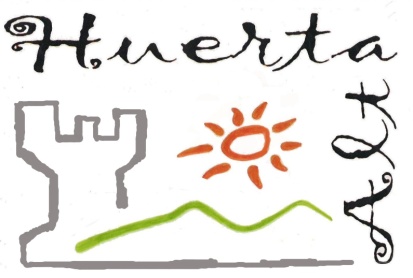 ENGLISH DEPARTMENT  - IES HUERTA ALTA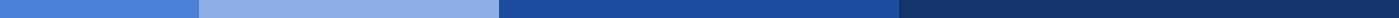 Test Unit  3 /  2º BTO                                                    Block : Listening A Listen to the recording and answer the questions according ONLY to it. Make sure you DON’T write in this piece of paper, your answer sheet is given separately. Use a PENCIL in you answer sheet. Remember that every wrong answer will be marked as -⅛ of a right answer. You are going to listen to a podcast about the negative effects of consumerism. Read the questions below, then listen to the podcast and choose the correct answers. You are going to listen to a conversation between a university tutor and two students about George Orwell’s novel Nineteen Eighty-Four. Read the questions below, then listen to the conversation and choose the correct answers.Listen to the recording and answer the questions according ONLY to it. Make sure you DON’T write in this piece of paper, your answer sheet is given separately. Use a PENCIL in you answer sheet. Remember that every wrong answer will be marked as -⅛ of a right answer. You are going to listen to a podcast about the negative effects of consumerism. Read the questions below, then listen to the podcast and choose the correct answers. You are going to listen to a conversation between a university tutor and two students about George Orwell’s novel Nineteen Eighty-Four. Read the questions below, then listen to the conversation and choose the correct answers.Listen to the recording and answer the questions according ONLY to it. Make sure you DON’T write in this piece of paper, your answer sheet is given separately. Use a PENCIL in you answer sheet. Remember that every wrong answer will be marked as -⅛ of a right answer. You are going to listen to a podcast about the negative effects of consumerism. Read the questions below, then listen to the podcast and choose the correct answers. You are going to listen to a conversation between a university tutor and two students about George Orwell’s novel Nineteen Eighty-Four. Read the questions below, then listen to the conversation and choose the correct answers.Listen to the recording and answer the questions according ONLY to it. Make sure you DON’T write in this piece of paper, your answer sheet is given separately. Use a PENCIL in you answer sheet. Remember that every wrong answer will be marked as -⅛ of a right answer. You are going to listen to a podcast about the negative effects of consumerism. Read the questions below, then listen to the podcast and choose the correct answers. You are going to listen to a conversation between a university tutor and two students about George Orwell’s novel Nineteen Eighty-Four. Read the questions below, then listen to the conversation and choose the correct answers.Listen to the recording and answer the questions according ONLY to it. Make sure you DON’T write in this piece of paper, your answer sheet is given separately. Use a PENCIL in you answer sheet. Remember that every wrong answer will be marked as -⅛ of a right answer. You are going to listen to a podcast about the negative effects of consumerism. Read the questions below, then listen to the podcast and choose the correct answers. You are going to listen to a conversation between a university tutor and two students about George Orwell’s novel Nineteen Eighty-Four. Read the questions below, then listen to the conversation and choose the correct answers.Listen to the recording and answer the questions according ONLY to it. Make sure you DON’T write in this piece of paper, your answer sheet is given separately. Use a PENCIL in you answer sheet. Remember that every wrong answer will be marked as -⅛ of a right answer. You are going to listen to a podcast about the negative effects of consumerism. Read the questions below, then listen to the podcast and choose the correct answers. You are going to listen to a conversation between a university tutor and two students about George Orwell’s novel Nineteen Eighty-Four. Read the questions below, then listen to the conversation and choose the correct answers.Listen to the recording and answer the questions according ONLY to it. Make sure you DON’T write in this piece of paper, your answer sheet is given separately. Use a PENCIL in you answer sheet. Remember that every wrong answer will be marked as -⅛ of a right answer. You are going to listen to a podcast about the negative effects of consumerism. Read the questions below, then listen to the podcast and choose the correct answers. You are going to listen to a conversation between a university tutor and two students about George Orwell’s novel Nineteen Eighty-Four. Read the questions below, then listen to the conversation and choose the correct answers.Listen to the recording and answer the questions according ONLY to it. Make sure you DON’T write in this piece of paper, your answer sheet is given separately. Use a PENCIL in you answer sheet. Remember that every wrong answer will be marked as -⅛ of a right answer. You are going to listen to a podcast about the negative effects of consumerism. Read the questions below, then listen to the podcast and choose the correct answers. You are going to listen to a conversation between a university tutor and two students about George Orwell’s novel Nineteen Eighty-Four. Read the questions below, then listen to the conversation and choose the correct answers.	Donna believes that today’s surveillance, or CCTV, cameras are used …	Donna believes that today’s surveillance, or CCTV, cameras are used …	Donna believes that today’s surveillance, or CCTV, cameras are used …	Donna believes that today’s surveillance, or CCTV, cameras are used …	Donna believes that today’s surveillance, or CCTV, cameras are used …	Donna believes that today’s surveillance, or CCTV, cameras are used …	Donna believes that today’s surveillance, or CCTV, cameras are used …	Donna believes that today’s surveillance, or CCTV, cameras are used …a.to control people.b. to protect the government.c.to keep people safe.d.to record a film.According to the tutor, what is true about today’s CCTV cameras?According to the tutor, what is true about today’s CCTV cameras?According to the tutor, what is true about today’s CCTV cameras?According to the tutor, what is true about today’s CCTV cameras?According to the tutor, what is true about today’s CCTV cameras?According to the tutor, what is true about today’s CCTV cameras?According to the tutor, what is true about today’s CCTV cameras?According to the tutor, what is true about today’s CCTV cameras?a.Private companies often use them.b. The government uses them in public places.c.The government uses them in both public and private places.d.The government uses them in public bathrooms.According to Richard, who should worry about CCTV cameras?According to Richard, who should worry about CCTV cameras?According to Richard, who should worry about CCTV cameras?According to Richard, who should worry about CCTV cameras?According to Richard, who should worry about CCTV cameras?According to Richard, who should worry about CCTV cameras?According to Richard, who should worry about CCTV cameras?According to Richard, who should worry about CCTV cameras?a.everyoneb. only people who break the lawc.only people like himd.policemenIn what way does Richard think CCTV cameras are effective?In what way does Richard think CCTV cameras are effective?In what way does Richard think CCTV cameras are effective?In what way does Richard think CCTV cameras are effective?In what way does Richard think CCTV cameras are effective?In what way does Richard think CCTV cameras are effective?In what way does Richard think CCTV cameras are effective?In what way does Richard think CCTV cameras are effective?a.They prevent crimes from happening.b. They make him feel safer.c.They provide information when someone kills some other persond.They provide evidence that someone committed a crime.Donna says that in both Nineteen Eighty-Fourand Big Brother, people …Donna says that in both Nineteen Eighty-Fourand Big Brother, people …Donna says that in both Nineteen Eighty-Fourand Big Brother, people …Donna says that in both Nineteen Eighty-Fourand Big Brother, people …Donna says that in both Nineteen Eighty-Fourand Big Brother, people …Donna says that in both Nineteen Eighty-Fourand Big Brother, people …Donna says that in both Nineteen Eighty-Fourand Big Brother, people …Donna says that in both Nineteen Eighty-Fourand Big Brother, people …a.want to be watched.b. are watched only some of the time.c.are watched while they are in a house.d.want to live in a bigger house.What does Donna say about being on a programme like Big Brother?What does Donna say about being on a programme like Big Brother?What does Donna say about being on a programme like Big Brother?What does Donna say about being on a programme like Big Brother?What does Donna say about being on a programme like Big Brother?What does Donna say about being on a programme like Big Brother?What does Donna say about being on a programme like Big Brother?What does Donna say about being on a programme like Big Brother?a.She cannot do it because she is really shy.b.  She thinks it would be fun.c.She wants to do it because she likes entertaining people.d.She wouldn’t like to do it because privacy is important to her.What does Richard think people today feel about the name ‘Big Brother’?What does Richard think people today feel about the name ‘Big Brother’?What does Richard think people today feel about the name ‘Big Brother’?What does Richard think people today feel about the name ‘Big Brother’?What does Richard think people today feel about the name ‘Big Brother’?What does Richard think people today feel about the name ‘Big Brother’?What does Richard think people today feel about the name ‘Big Brother’?What does Richard think people today feel about the name ‘Big Brother’?a.Everyone sees it in a good way.b. Most people see it in a bad way.c.Most people think it’s connected to the government.d.Most people don´t care about it.In the book Nineteen Eighty-Four, the government uses the name ‘Big Brother’ to …In the book Nineteen Eighty-Four, the government uses the name ‘Big Brother’ to …In the book Nineteen Eighty-Four, the government uses the name ‘Big Brother’ to …In the book Nineteen Eighty-Four, the government uses the name ‘Big Brother’ to …In the book Nineteen Eighty-Four, the government uses the name ‘Big Brother’ to …In the book Nineteen Eighty-Four, the government uses the name ‘Big Brother’ to …In the book Nineteen Eighty-Four, the government uses the name ‘Big Brother’ to …In the book Nineteen Eighty-Four, the government uses the name ‘Big Brother’ to …a.frighten people.b. make people feel safe.c.show it can control people d.make people feel interested.What does Donna say about people criticizing their government?What does Donna say about people criticizing their government?What does Donna say about people criticizing their government?What does Donna say about people criticizing their government?What does Donna say about people criticizing their government?What does Donna say about people criticizing their government?What does Donna say about people criticizing their government?What does Donna say about people criticizing their government?a.It doesn’t happen in her country.b. People in her country are punished for it.c.People are allowed to do this in her country.d.It is very common to watch it on TV in her country.What does Donna think about people’s opinions of government?What does Donna think about people’s opinions of government?What does Donna think about people’s opinions of government?What does Donna think about people’s opinions of government?What does Donna think about people’s opinions of government?What does Donna think about people’s opinions of government?What does Donna think about people’s opinions of government?What does Donna think about people’s opinions of government?a.They should improve a government.b. They’re not helpful to a government.c.They’re usually wrong.d.They should change the government.1C1121312A1222323B1323334D1424345C1525356D1626367B1727378B1828389C19293910A203040